DeUNIDADE EDUCATIVA: ____________________________________________________ParaSETOR DE VALE-TRANSPORTE – SECRETARIA MUNICIPAL DE EDUCAÇÃOCOMUNICADO DE PRORROGAÇÃO DE PORTARIAPelo presente comunicamos que o(a) servidor(a)__________________________________________________________________________, matrícula nº ____________________, portador do cartão nº___________________________________________________,teve o período de sua portaria prorrogada, com início em ___/___/_____ e término em ___/___/_____, com carga horária de _____ horas semanais, desempenhando suas atividades laborais às : (   )Seg. (   )Ter. (   )Qua. (   )Qui. (   )Sex.Florianópolis ___/___/_____.__________________________________Assinatura e carimbo do(a) Diretor(a)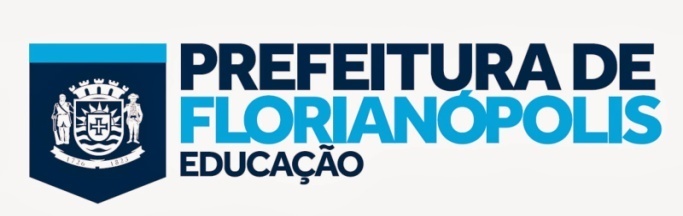 